NAME :COUNTRY : FrancePAINTING AND MEALS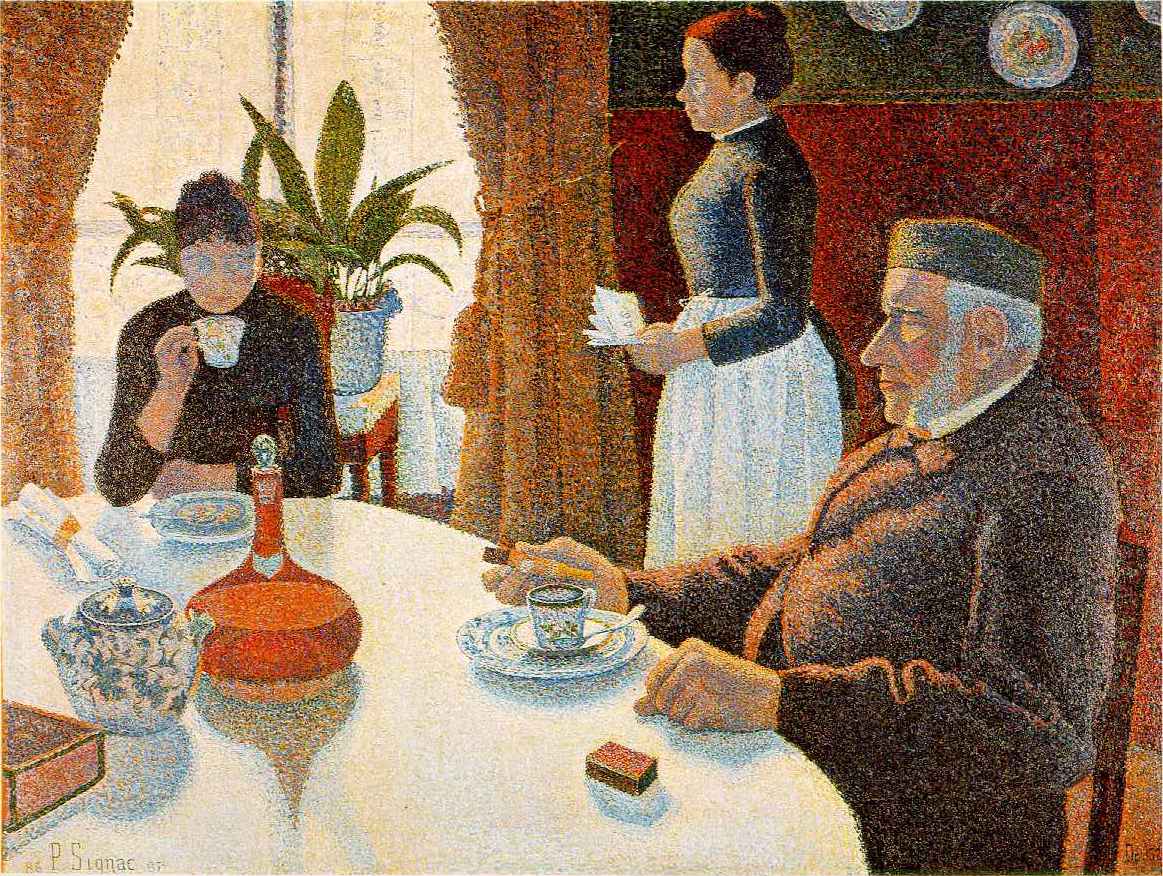 The dinning room, Paul SignacCreate a dialogue between the 3 characters. Example : You came back home very late last night, my daughter…. 